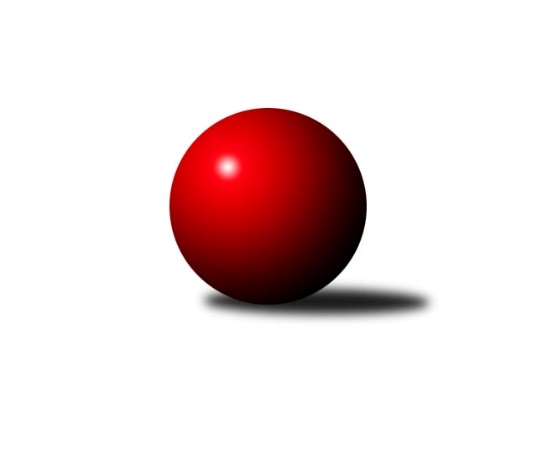 Č.10Ročník 2021/2022	13.11.2021Nejlepšího výkonu v tomto kole: 3389 dosáhlo družstvo: KK Vyškov BJihomoravská divize 2021/2022Výsledky 10. kolaSouhrnný přehled výsledků:KK Réna Ivančice 	- KK Jiskra Čejkovice	3:5	2474:2543	9.5:14.5	12.11.TJ Bojkovice Krons	- TJ Sokol Mistřín B	6:2	2730:2638	12.0:12.0	12.11.TJ Sokol Luhačovice	- TJ Jiskra Otrokovice	7:1	3324:3187	15.0:9.0	12.11.SK Baník Ratíškovice A	- KK Blansko B	7:1	3254:3028	17.0:7.0	12.11.KK Slovan Rosice B	- KK Vyškov C	3.5:4.5	3259:3172	11.5:12.5	12.11.KC Zlín B	- SK Baník Ratíškovice B	7:1	3306:3155	16.0:8.0	12.11.KK Vyškov B	- SKK Dubňany B	8:0	3389:2937	20.5:3.5	13.11.Tabulka družstev:	1.	TJ Sokol Luhačovice	10	9	0	1	59.0 : 21.0 	148.5 : 91.5 	 3170	18	2.	KK Vyškov C	10	9	0	1	54.0 : 26.0 	132.5 : 107.5 	 2981	18	3.	KK Vyškov B	10	8	0	2	57.0 : 23.0 	152.5 : 87.5 	 3222	16	4.	KK Jiskra Čejkovice	10	7	1	2	52.0 : 28.0 	140.5 : 99.5 	 3046	15	5.	TJ Bojkovice Krons	10	7	0	3	44.0 : 36.0 	125.0 : 115.0 	 3111	14	6.	SK Baník Ratíškovice A	9	5	0	4	36.0 : 36.0 	107.0 : 109.0 	 3007	10	7.	KC Zlín B	10	5	0	5	46.0 : 34.0 	122.0 : 118.0 	 3001	10	8.	TJ Sokol Mistřín B	10	3	1	6	31.0 : 49.0 	115.0 : 125.0 	 3100	7	9.	TJ Jiskra Otrokovice	9	3	0	6	29.0 : 43.0 	95.0 : 121.0 	 2934	6	10.	KK Slovan Rosice B	10	3	0	7	33.5 : 46.5 	116.0 : 124.0 	 3057	6	11.	SK Baník Ratíškovice B	10	3	0	7	29.0 : 51.0 	102.5 : 137.5 	 3015	6	12.	KK Réna Ivančice	10	2	0	8	29.0 : 51.0 	103.5 : 136.5 	 3036	4	13.	KK Blansko B	10	2	0	8	26.5 : 53.5 	100.0 : 140.0 	 3016	4	14.	SKK Dubňany B	10	2	0	8	26.0 : 54.0 	96.0 : 144.0 	 3005	4*  * Družstvu SKK Dubňany B budou v konečné tabulce odečteny 2 body
Podrobné výsledky kola:	 KK Réna Ivančice 	2474	3:5	2543	KK Jiskra Čejkovice	Eduard Kremláček	159 	 53 	 132 	70	414 	 2:2 	 410 	 148	66 	 137	59	Martin Komosný	Karel Šustek	146 	 54 	 137 	62	399 	 2:2 	 401 	 126	72 	 149	54	Ludvík Vaněk	Pavel Harenčák	154 	 71 	 145 	53	423 	 3:1 	 405 	 143	60 	 133	69	Zdeněk Škrobák	Luděk Kolář	137 	 68 	 143 	63	411 	 2.5:1.5 	 389 	 137	69 	 130	53	Vít Svoboda	Tomáš Čech	146 	 75 	 138 	62	421 	 0:4 	 480 	 159	80 	 171	70	Tomáš Stávek	Tomáš Buršík	140 	 62 	 142 	62	406 	 0:4 	 458 	 154	72 	 151	81	Jaroslav Bařinarozhodčí: Miroslav NemravaNejlepší výkon utkání: 480 - Tomáš Stávek	 TJ Bojkovice Krons	2730	6:2	2638	TJ Sokol Mistřín B	Jan Lahuta	162 	 72 	 155 	89	478 	 3:1 	 416 	 153	43 	 158	62	Petr Málek	Jakub Pekárek	169 	 63 	 168 	99	499 	 3:1 	 459 	 154	71 	 165	69	Milan Peťovský	Jakub Lahuta *1	141 	 54 	 154 	89	438 	 2:2 	 399 	 144	60 	 151	44	Radek Horák	Petr Bařinka	165 	 53 	 143 	62	423 	 1:3 	 467 	 158	80 	 149	80	Petr Valášek	Adam Kalina	154 	 70 	 141 	72	437 	 1:3 	 448 	 156	60 	 152	80	Zbyněk Bábíček	Jiří Kafka	162 	 63 	 151 	79	455 	 2:2 	 449 	 142	70 	 160	77	Jakub Cizlerrozhodčí: Martin Hradskýstřídání: *1 od 51. hodu Lenka MenšíkováNejlepší výkon utkání: 499 - Jakub Pekárek	 TJ Sokol Luhačovice	3324	7:1	3187	TJ Jiskra Otrokovice	Vratislav Kunc	139 	 163 	 141 	135	578 	 3:1 	 552 	 126	157 	 122	147	Tereza Divílková	Tomáš Molek	167 	 145 	 139 	127	578 	 3:1 	 513 	 126	126 	 126	135	Michael Divílek st.	Miroslav Hvozdenský	146 	 121 	 144 	121	532 	 2:2 	 523 	 134	134 	 129	126	Jakub Sabák	Jiří Konečný	142 	 135 	 141 	128	546 	 2:2 	 515 	 126	140 	 112	137	Petr Jonášek	Petr Kudláček	138 	 132 	 131 	122	523 	 1:3 	 590 	 153	123 	 161	153	Michael Divílek ml.	Karel Máčalík	139 	 138 	 156 	134	567 	 4:0 	 494 	 133	116 	 135	110	Jiří Gachrozhodčí: Zdenka SvobodováNejlepší výkon utkání: 590 - Michael Divílek ml.	 SK Baník Ratíškovice A	3254	7:1	3028	KK Blansko B	Tomáš Koplík ml.	137 	 141 	 167 	143	588 	 4:0 	 524 	 133	122 	 141	128	Josef Kotlán	Eliška Fialová *1	114 	 117 	 115 	152	498 	 1:3 	 500 	 140	127 	 119	114	Ladislav Novotný	Dominik Schüller	117 	 136 	 119 	134	506 	 2:2 	 484 	 130	105 	 122	127	Vít Janáček	Marie Kobylková	148 	 126 	 139 	100	513 	 3:1 	 488 	 123	116 	 128	121	Jan Kotouč	Jaroslav Šerák	130 	 144 	 142 	149	565 	 3:1 	 575 	 151	139 	 137	148	Miroslav Flek	Viktor Výleta	165 	 137 	 149 	133	584 	 4:0 	 457 	 106	130 	 114	107	Ladislav Musilrozhodčí: Viktor Výletastřídání: *1 od 61. hodu Kamil ŠevelaNejlepší výkon utkání: 588 - Tomáš Koplík ml.	 KK Slovan Rosice B	3259	3.5:4.5	3172	KK Vyškov C	Petr Streubel	151 	 158 	 162 	143	614 	 4:0 	 475 	 130	121 	 107	117	Tereza Vidlářová	Adam Šoltés	133 	 122 	 130 	100	485 	 1:3 	 521 	 124	147 	 139	111	Petr Večerka	Jaroslav Smrž	133 	 133 	 155 	128	549 	 1:3 	 554 	 143	144 	 136	131	Pavel Zaremba	Karel Plaga	134 	 130 	 151 	134	549 	 2:2 	 549 	 167	140 	 118	124	Petr Matuška	Miroslav Ptáček	136 	 118 	 139 	135	528 	 1.5:2.5 	 532 	 122	130 	 139	141	Břetislav Láník	Michal Klvaňa	131 	 124 	 141 	138	534 	 2:2 	 541 	 124	141 	 145	131	Miloslav Krejčírozhodčí:  Vedoucí družstevNejlepší výkon utkání: 614 - Petr Streubel	 KC Zlín B	3306	7:1	3155	SK Baník Ratíškovice B	Martin Polepil	124 	 115 	 113 	149	501 	 2:2 	 519 	 106	147 	 143	123	Radovan Kadlec	Zdeněk Bachňák	141 	 134 	 130 	141	546 	 2:2 	 522 	 148	123 	 132	119	Pavel Slavík	Filip Vrzala	126 	 133 	 146 	128	533 	 3:1 	 539 	 143	127 	 144	125	Michal Zdražil	Petr Polepil	147 	 138 	 133 	143	561 	 4:0 	 486 	 136	113 	 130	107	Luděk Vacenovský	Zdeněk Šeděnka	137 	 135 	 154 	169	595 	 3:1 	 540 	 130	138 	 136	136	Josef Něnička	Petr Mňačko	148 	 133 	 136 	153	570 	 2:2 	 549 	 142	138 	 143	126	Radek Křížrozhodčí: Zdeněk BachňákNejlepší výkon utkání: 595 - Zdeněk Šeděnka	 KK Vyškov B	3389	8:0	2937	SKK Dubňany B	Tomáš Procházka	135 	 154 	 150 	138	577 	 4:0 	 520 	 124	132 	 132	132	Zdeněk Kratochvíla	Pavel Vymazal	155 	 147 	 159 	144	605 	 4:0 	 489 	 135	125 	 118	111	Ladislav Teplík	Robert Mondřík	153 	 121 	 138 	137	549 	 3.5:0.5 	 485 	 117	121 	 122	125	Jan Blahůšek	Jan Večerka	134 	 137 	 146 	135	552 	 3:1 	 485 	 136	119 	 116	114	Zdeněk Jurkovič	Jiří Trávníček	132 	 132 	 139 	148	551 	 2:2 	 528 	 139	141 	 119	129	Stanislav Herka	Kamil Bednář	147 	 136 	 135 	137	555 	 4:0 	 430 	 111	120 	 103	96	Martin Koutnýrozhodčí: Kamil BednářNejlepší výkon utkání: 605 - Pavel VymazalPořadí jednotlivců:	jméno hráče	družstvo	celkem	plné	dorážka	chyby	poměr kuž.	Maximum	1.	Petr Streubel 	KK Slovan Rosice B	592.30	380.9	211.4	1.2	4/6	(620.4)	2.	Jakub Pekárek 	TJ Bojkovice Krons	585.25	379.1	206.2	2.1	4/5	(616)	3.	Tomáš Procházka 	KK Vyškov B	577.60	377.2	200.4	2.1	5/6	(623)	4.	Pavel Vymazal 	KK Vyškov B	571.97	376.3	195.6	2.9	6/6	(614)	5.	Tomáš Molek 	TJ Sokol Luhačovice	569.62	372.0	197.6	2.6	5/5	(614)	6.	Vratislav Kunc 	TJ Sokol Luhačovice	568.88	380.3	188.6	5.0	5/5	(592.8)	7.	Michael Divílek  ml.	TJ Jiskra Otrokovice	567.54	370.1	197.4	3.1	6/6	(609.6)	8.	Tomáš Stávek 	KK Jiskra Čejkovice	566.35	376.9	189.5	3.4	6/6	(618)	9.	Miroslav Hvozdenský 	TJ Sokol Luhačovice	560.10	370.2	189.9	4.9	5/5	(598)	10.	Petr Polepil 	KC Zlín B	556.63	367.5	189.1	4.0	6/6	(592)	11.	Tomáš Buršík 	KK Réna Ivančice 	553.79	372.9	180.9	4.2	6/6	(579)	12.	Petr Bařinka 	TJ Bojkovice Krons	552.37	379.0	173.3	6.3	5/5	(585.6)	13.	Petr Valášek 	TJ Sokol Mistřín B	552.29	374.4	177.9	6.2	4/6	(574)	14.	Jan Lahuta 	TJ Bojkovice Krons	551.07	368.9	182.2	4.8	5/5	(580)	15.	Jiří Trávníček 	KK Vyškov B	548.47	364.1	184.3	3.6	6/6	(573)	16.	Viktor Výleta 	SK Baník Ratíškovice A	545.73	370.0	175.8	4.7	4/4	(608)	17.	Josef Něnička 	SK Baník Ratíškovice B	545.27	368.7	176.6	5.5	5/5	(582)	18.	Tomáš Vejmola 	KK Vyškov B	544.00	366.7	177.3	4.4	5/6	(566)	19.	Michal Klvaňa 	KK Slovan Rosice B	543.55	366.6	177.0	5.1	5/6	(600)	20.	Jaroslav Mošať 	KK Réna Ivančice 	541.98	361.8	180.2	4.1	6/6	(568)	21.	Zbyněk Bábíček 	TJ Sokol Mistřín B	541.73	366.0	175.7	3.9	6/6	(567)	22.	Tomáš Koplík  ml.	SK Baník Ratíškovice A	541.55	373.9	167.7	6.0	4/4	(588)	23.	Jan Večerka 	KK Vyškov B	541.32	366.4	174.9	5.2	5/6	(576)	24.	Miroslav Flek 	KK Blansko B	541.07	365.5	175.6	6.8	6/6	(575)	25.	Filip Vrzala 	KC Zlín B	540.93	363.3	177.6	5.6	6/6	(576)	26.	Karel Máčalík 	TJ Sokol Luhačovice	540.04	360.2	179.8	5.2	5/5	(577)	27.	Jakub Cizler 	TJ Sokol Mistřín B	539.83	371.7	168.1	5.7	5/6	(576)	28.	Radovan Kadlec 	SK Baník Ratíškovice B	539.65	361.0	178.7	6.2	5/5	(573)	29.	Stanislav Herka 	SKK Dubňany B	538.28	367.8	170.5	10.0	4/6	(575)	30.	Ludvík Vaněk 	KK Jiskra Čejkovice	538.11	366.2	171.9	5.7	6/6	(577.2)	31.	Jiří Konečný 	TJ Sokol Luhačovice	537.70	367.0	170.7	5.0	5/5	(570)	32.	Robert Mondřík 	KK Vyškov B	537.05	365.6	171.4	6.9	6/6	(572)	33.	Radek Michna 	KK Jiskra Čejkovice	536.60	361.6	175.0	7.1	5/6	(566)	34.	Dominik Schüller 	SK Baník Ratíškovice A	535.48	356.7	178.8	6.5	4/4	(590)	35.	Zdeněk Bachňák 	KC Zlín B	535.27	364.9	170.4	7.8	6/6	(561)	36.	Miloslav Krejčí 	KK Vyškov C	534.93	366.7	168.3	7.0	6/6	(571)	37.	Libor Slezák 	TJ Sokol Luhačovice	533.61	365.5	168.2	5.7	4/5	(548)	38.	Tereza Divílková 	TJ Jiskra Otrokovice	533.28	355.2	178.1	4.9	6/6	(589)	39.	Zdeněk Kratochvíla 	SKK Dubňany B	532.47	361.0	171.4	6.1	6/6	(545)	40.	Pavel Zaremba 	KK Vyškov C	532.40	362.5	169.9	5.3	6/6	(561)	41.	Radek Horák 	TJ Sokol Mistřín B	532.01	365.5	166.5	6.0	6/6	(576)	42.	Zdeněk Škrobák 	KK Jiskra Čejkovice	531.42	359.7	171.7	4.9	5/6	(565.2)	43.	Vít Svoboda 	KK Jiskra Čejkovice	531.33	358.4	173.0	4.4	6/6	(599)	44.	Břetislav Láník 	KK Vyškov C	531.32	369.0	162.4	4.9	5/6	(554)	45.	Martin Mačák 	SKK Dubňany B	530.17	362.5	167.7	6.7	4/6	(556)	46.	Kamil Bednář 	KK Vyškov B	530.15	362.7	167.5	5.8	4/6	(555)	47.	Petr Málek 	TJ Sokol Mistřín B	530.04	364.7	165.4	11.0	5/6	(566)	48.	Jiří Zapletal 	KK Blansko B	528.40	353.1	175.3	6.4	5/6	(543.6)	49.	Petr Jonášek 	TJ Jiskra Otrokovice	527.88	363.5	164.4	9.0	5/6	(584)	50.	Ladislav Novotný 	KK Blansko B	527.57	355.0	172.6	4.7	6/6	(569)	51.	Miroslav Ptáček 	KK Slovan Rosice B	524.33	369.0	155.4	6.7	6/6	(567)	52.	Jaroslav Šerák 	SK Baník Ratíškovice A	524.03	363.2	160.9	8.3	4/4	(606)	53.	Petr Večerka 	KK Vyškov C	523.33	351.5	171.8	7.1	6/6	(551)	54.	Zdeněk Šeděnka 	KC Zlín B	521.22	355.6	165.7	6.7	6/6	(595)	55.	Jan Blahůšek 	SKK Dubňany B	519.77	351.6	168.2	8.9	6/6	(575)	56.	Martin Polepil 	KC Zlín B	519.60	364.2	155.4	7.6	5/6	(548)	57.	Josef Kotlán 	KK Blansko B	519.47	360.8	158.7	6.4	6/6	(551)	58.	Martin Komosný 	KK Jiskra Čejkovice	518.93	353.5	165.4	4.1	6/6	(562)	59.	Tomáš Čech 	KK Réna Ivančice 	518.65	362.4	156.3	5.5	4/6	(536.4)	60.	Vladimír Crhonek 	KK Vyškov C	517.25	355.8	161.5	7.9	4/6	(546)	61.	Luděk Vacenovský 	SK Baník Ratíškovice B	517.16	364.5	152.7	10.7	5/5	(547)	62.	Jaroslav Smrž 	KK Slovan Rosice B	515.83	351.9	164.0	7.4	6/6	(549)	63.	Pavel Slavík 	SK Baník Ratíškovice B	515.01	353.6	161.4	7.9	5/5	(539)	64.	Milan Peťovský 	TJ Sokol Mistřín B	514.55	357.0	157.6	7.7	4/6	(557)	65.	Ladislav Teplík 	SKK Dubňany B	514.29	359.0	155.3	9.2	6/6	(558)	66.	Jakub Lahuta 	TJ Bojkovice Krons	513.40	364.1	149.4	8.2	4/5	(558)	67.	Karel Plaga 	KK Slovan Rosice B	513.35	352.2	161.2	6.0	5/6	(553)	68.	Michal Zdražil 	SK Baník Ratíškovice B	512.35	360.2	152.2	9.5	4/5	(539)	69.	Eduard Kremláček 	KK Réna Ivančice 	511.40	351.8	159.6	7.8	5/6	(540)	70.	Eliška Novotná 	TJ Jiskra Otrokovice	510.35	356.9	153.5	9.8	4/6	(536)	71.	Zdeněk Jurkovič 	SKK Dubňany B	508.63	348.7	159.9	8.3	6/6	(547.2)	72.	Vít Janáček 	KK Blansko B	506.83	351.1	155.8	9.6	4/6	(559)	73.	Miroslav Polášek 	KC Zlín B	506.45	346.9	159.6	7.5	5/6	(561)	74.	Eliška Fialová 	SK Baník Ratíškovice A	506.18	354.6	151.5	8.6	4/4	(524)	75.	Jiří Gach 	TJ Jiskra Otrokovice	504.10	342.4	161.7	3.9	4/6	(555)	76.	Miroslav Nemrava 	KK Réna Ivančice 	503.55	364.7	138.9	12.5	4/6	(537)	77.	Ladislav Musil 	KK Blansko B	503.21	344.4	158.8	9.7	5/6	(563)	78.	Luděk Kolář 	KK Réna Ivančice 	503.17	350.3	152.9	11.2	6/6	(529)	79.	Ľubomír Kalakaj 	KK Slovan Rosice B	503.17	350.2	153.0	9.6	4/6	(559)	80.	Pavel Harenčák 	KK Réna Ivančice 	500.84	340.9	159.9	7.4	5/6	(524)	81.	Michael Divílek  st.	TJ Jiskra Otrokovice	489.20	340.7	148.5	15.5	5/6	(540)	82.	Radek Kříž 	SK Baník Ratíškovice B	481.85	337.1	144.8	4.4	5/5	(552)	83.	Petr Špatný 	KK Slovan Rosice B	474.15	341.3	132.9	13.9	4/6	(501.6)	84.	Martin Koutný 	SKK Dubňany B	466.75	337.9	128.9	13.7	4/6	(510)		Samuel Kliment 	KC Zlín B	568.00	370.0	198.0	6.5	1/6	(574)		Petr Mňačko 	KC Zlín B	567.00	384.0	183.0	6.0	1/6	(570)		Jakub Süsz 	TJ Jiskra Otrokovice	563.05	384.2	178.9	4.4	2/6	(604)		Michaela Varmužová 	TJ Sokol Mistřín B	552.25	373.0	179.3	3.3	2/6	(582)		Kamil Ondroušek 	KK Slovan Rosice B	544.20	383.0	161.2	9.6	2/6	(560.4)		Milan Ryšánek 	KK Vyškov C	544.00	344.0	200.0	10.0	1/6	(544)		Jaroslav Bařina 	KK Jiskra Čejkovice	540.15	362.0	178.2	6.5	2/6	(571.2)		Tomáš Mráka 	SK Baník Ratíškovice B	539.83	355.0	184.8	3.7	2/5	(560)		Magda Winterová 	KK Slovan Rosice B	535.10	355.4	179.8	7.3	2/6	(539)		Adam Kalina 	TJ Bojkovice Krons	533.60	372.4	161.2	7.1	3/5	(556)		Lumír Navrátil 	TJ Bojkovice Krons	531.07	365.1	166.0	7.5	3/5	(551)		Zbyněk Cizler 	TJ Sokol Mistřín B	527.67	364.3	163.3	8.0	3/6	(553)		Pavel Kubálek 	KC Zlín B	524.25	354.0	170.3	4.4	2/6	(583)		Petr Matuška 	KK Vyškov C	524.03	351.1	172.9	6.0	3/6	(549)		Jiří Kafka 	TJ Bojkovice Krons	522.20	369.5	152.7	13.8	3/5	(556)		Lenka Menšíková 	TJ Bojkovice Krons	522.00	350.4	171.6	3.6	1/5	(522)		Karel Kolařík 	KK Blansko B	521.67	362.7	159.0	9.0	1/6	(533)		Václav Podéšť 	SK Baník Ratíškovice A	520.50	362.0	158.5	11.5	2/4	(526)		Martin Hradský 	TJ Bojkovice Krons	520.40	353.1	167.3	8.2	2/5	(536.4)		Michal Veselý 	SKK Dubňany B	520.00	351.3	168.8	9.0	2/6	(546)		Tomáš Jelínek 	KK Vyškov C	518.42	355.1	163.3	9.5	3/6	(549)		Zdeněk Helešic 	SK Baník Ratíškovice B	516.25	342.8	173.5	6.3	1/5	(538)		Tomáš Řihánek 	KK Réna Ivančice 	514.20	363.0	151.2	6.0	1/6	(516)		David Hanke 	TJ Bojkovice Krons	513.00	378.0	135.0	9.0	1/5	(513)		Marie Kobylková 	SK Baník Ratíškovice A	511.00	357.5	153.5	11.5	2/4	(513)		Jana Kurialová 	KK Vyškov C	509.00	346.4	162.6	4.4	2/6	(520)		Jakub Sabák 	TJ Jiskra Otrokovice	503.00	349.0	154.0	14.3	3/6	(523)		Zdeněk Sedláček 	TJ Sokol Mistřín B	499.00	333.0	166.0	8.0	1/6	(499)		Petr Kudláček 	TJ Sokol Luhačovice	496.67	346.3	150.3	6.5	3/5	(547)		Jana Mačudová 	SK Baník Ratíškovice B	496.00	352.0	144.0	12.0	1/5	(496)		Václav Luža 	TJ Sokol Mistřín B	491.00	345.0	146.0	7.0	1/6	(491)		Josef Michálek 	KK Vyškov C	490.00	341.0	149.0	10.0	1/6	(490)		Jan Kotouč 	KK Blansko B	485.50	351.5	134.0	13.0	2/6	(488)		Adam Šoltés 	KK Slovan Rosice B	485.00	331.0	154.0	13.0	1/6	(485)		Milan Žáček 	TJ Sokol Luhačovice	482.00	337.0	145.0	11.0	1/5	(482)		Naděžda Musilová 	KK Blansko B	476.00	321.0	155.0	8.0	1/6	(476)		Tereza Vidlářová 	KK Vyškov C	475.00	324.0	151.0	9.0	1/6	(475)		Michal Kratochvíla 	SKK Dubňany B	475.00	342.0	133.0	17.0	1/6	(475)		Karel Šustek 	KK Réna Ivančice 	468.40	330.4	138.0	12.4	1/6	(478.8)		Jan Kremláček 	KK Réna Ivančice 	457.80	320.4	137.4	12.6	1/6	(468)		Teofil Hasák 	TJ Jiskra Otrokovice	454.87	331.2	123.6	14.8	3/6	(519)		Jarmila Bábíčková 	SK Baník Ratíškovice A	451.00	331.0	120.0	11.0	1/4	(451)		Tomáš Koplík  st.	SK Baník Ratíškovice A	439.20	314.4	124.8	16.8	1/4	(439.2)Sportovně technické informace:Starty náhradníků:registrační číslo	jméno a příjmení 	datum startu 	družstvo	číslo startu8422	Marie Kobylková	12.11.2021	SK Baník Ratíškovice A	2x22696	Tereza Vidlářová	12.11.2021	KK Vyškov C	1x26458	Adam Šoltés	12.11.2021	KK Slovan Rosice B	2x19246	Petr Mňačko	12.11.2021	KC Zlín B	2x
Hráči dopsaní na soupisku:registrační číslo	jméno a příjmení 	datum startu 	družstvo	8033	Kamil Ševela	12.11.2021	SK Baník Ratíškovice A	Program dalšího kola:11. kolo19.11.2021	pá	17:30	KK Jiskra Čejkovice - TJ Bojkovice Krons	19.11.2021	pá	18:00	KK Blansko B - SK Baník Ratíškovice B	19.11.2021	pá	18:00	SK Baník Ratíškovice A - KK Réna Ivančice 	20.11.2021	so	9:00	KK Vyškov C - KK Vyškov B	20.11.2021	so	9:30	TJ Jiskra Otrokovice - KC Zlín B	20.11.2021	so	14:00	SKK Dubňany B - TJ Sokol Luhačovice	20.11.2021	so	16:30	TJ Sokol Mistřín B - KK Slovan Rosice B	Nejlepší šestka kola - absolutněNejlepší šestka kola - absolutněNejlepší šestka kola - absolutněNejlepší šestka kola - absolutněNejlepší šestka kola - dle průměru kuželenNejlepší šestka kola - dle průměru kuželenNejlepší šestka kola - dle průměru kuželenNejlepší šestka kola - dle průměru kuželenNejlepší šestka kola - dle průměru kuželenPočetJménoNázev týmuVýkonPočetJménoNázev týmuPrůměr (%)Výkon6xPetr StreubelRosice B6142xTomáš StávekČejkovice115.864805xPavel VymazalVyškov B6057xPetr StreubelRosice B115.216145xJakub PekárekBojkovice598.8*4xPavel VymazalVyškov B115.096052xZdeněk ŠeděnkaZlín B5952xTomáš Koplík ml.Ratíškovice A111.985883xMichael Divílek ml.Otrokovice5903xViktor VýletaRatíškovice A111.225841xTomáš Koplík ml.Ratíškovice A5881xJaroslav BařinaČejkovice110.55458